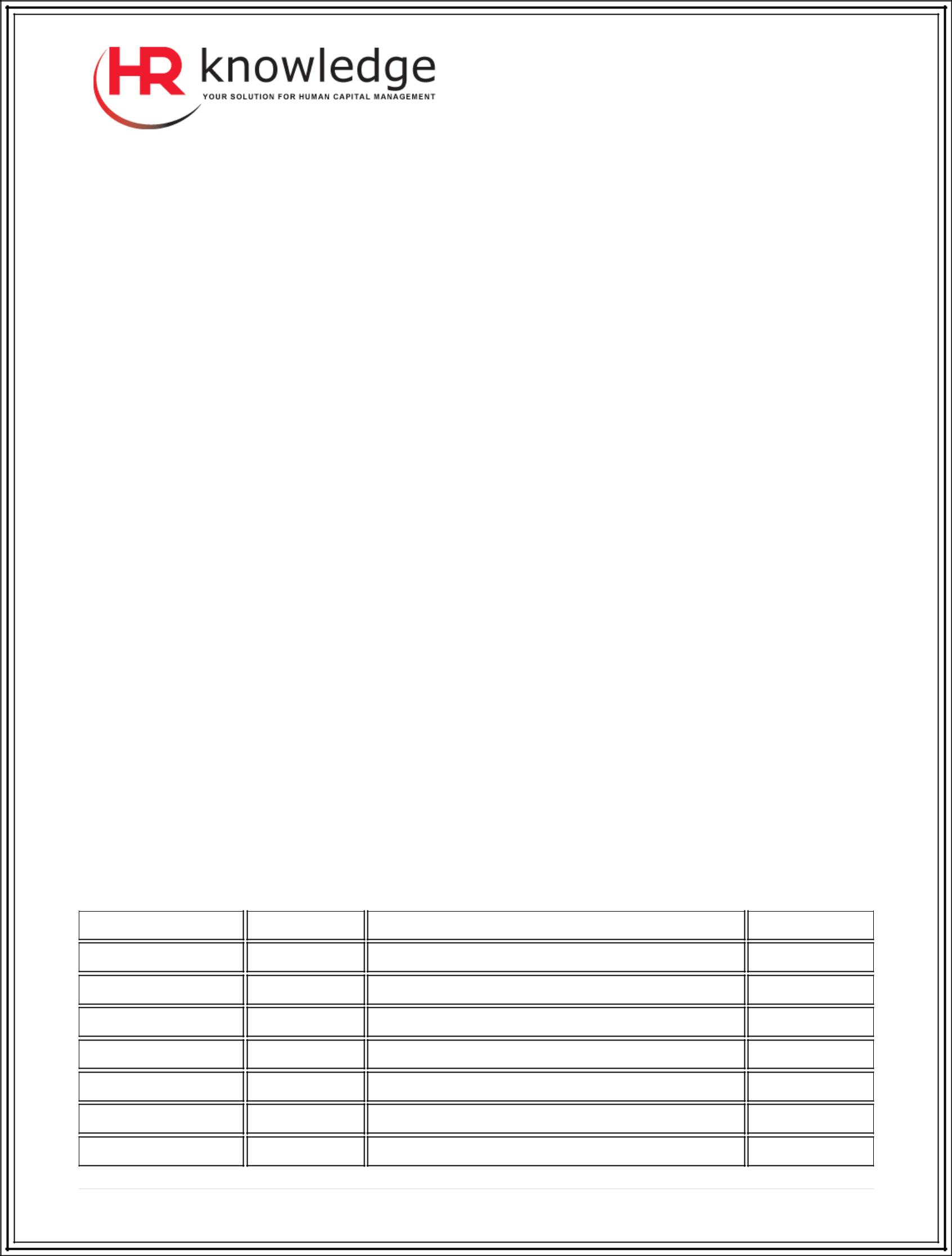 Disaster Recovery Plan TemplateSection 1: Plan goalsThe major goals of this plan are:To minimize interruptions to the normal operations.To limit the extent of disruption and damage.To minimize the economic impact of the interruption.To establish alternative means of operation in advance.To train personnel with emergency procedures.To provide for smooth and rapid restoration of business operations.Section 2: Disaster recovery proceduresFor any disaster recovery plan, the following three elements should be addressed.Emergency Response ProceduresTo document the appropriate emergency response to a fire, natural disaster, or anyother activity in order to protect lives and limit damage.Backup Operations ProceduresTo ensure that essential data processing operational tasks can be conducted after the disruption.Recovery Actions ProceduresTo facilitate the rapid restoration of a business operations following a disaster.Section 3: Company personnelName	Position	Address	Telephone1 | P a g e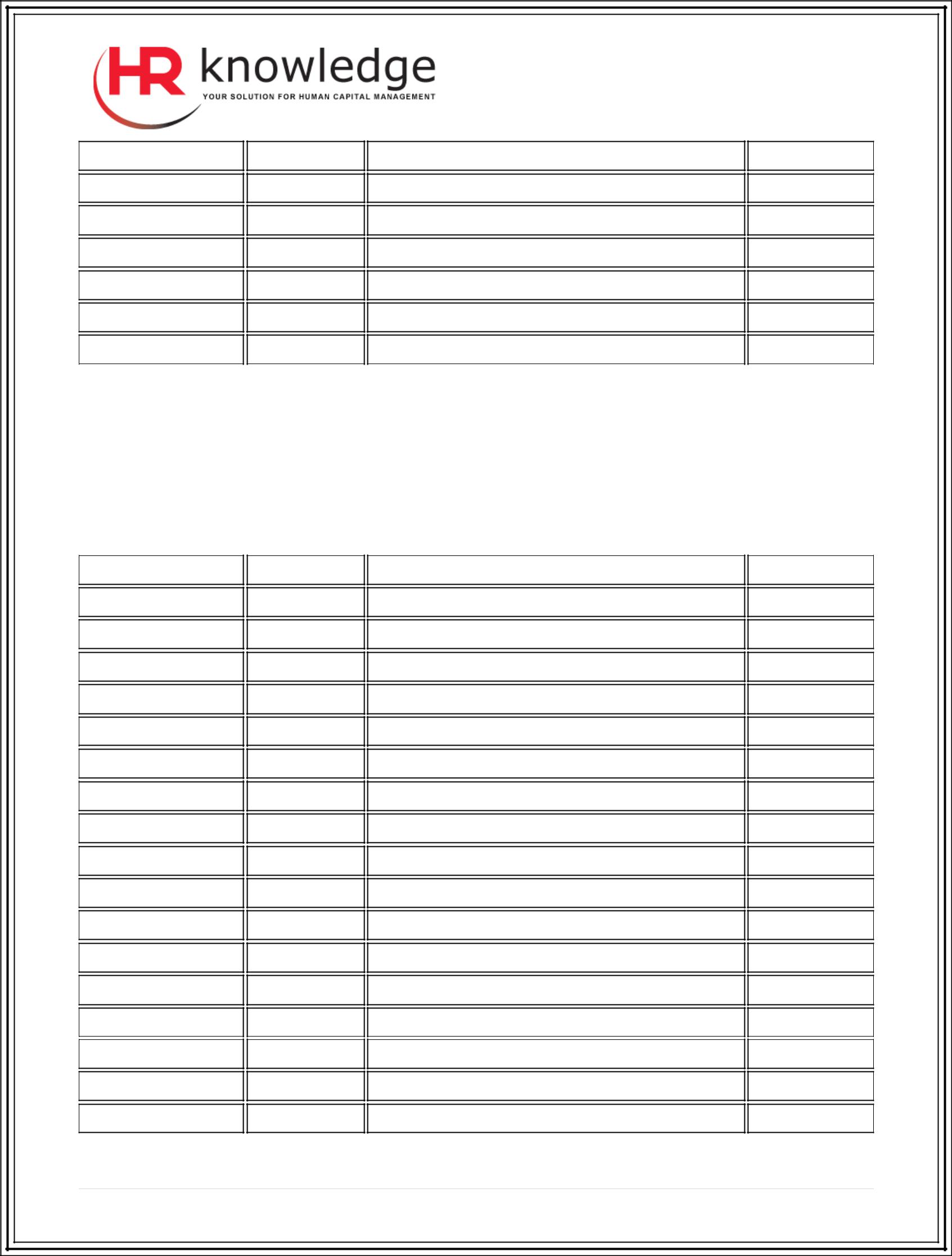 Note:Attach a copy of your organization chart to this section of the plan.Section 4: Vendors to be notifiedName	Company	Address	Telephone2 | P a g e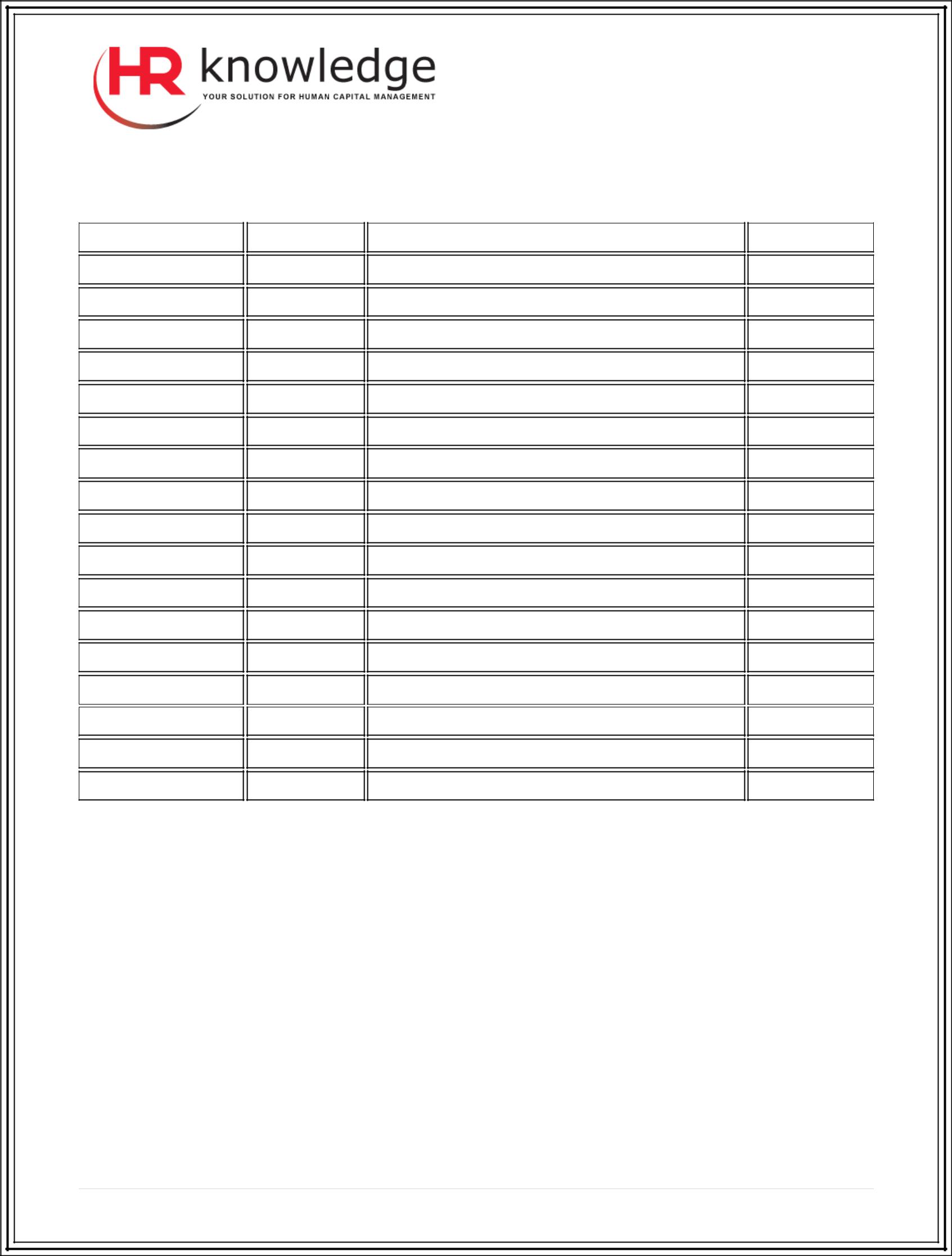 Section 6: Communications planIdentify person(s) responsible for making notifications to staff, vendors, customers, and other important parties. Determine the various means of communication with your employees, customers, and critical business constituents. Keep a list of 24-­‐hour emergency numbers for all your employees, and develop a call tree to keep employees informed.Section 7: Information services backup proceduresBack-­‐up files daily/weekly/monthly.All saved media is stored off-­‐site at ________ (location).It is recommended that all personal computers be backed up. Copies of the personal computer files should be uploaded to the server on ________ (date) at ________ (time), just before a complete save of the system is done. It is then saved with the normal3 | P a g e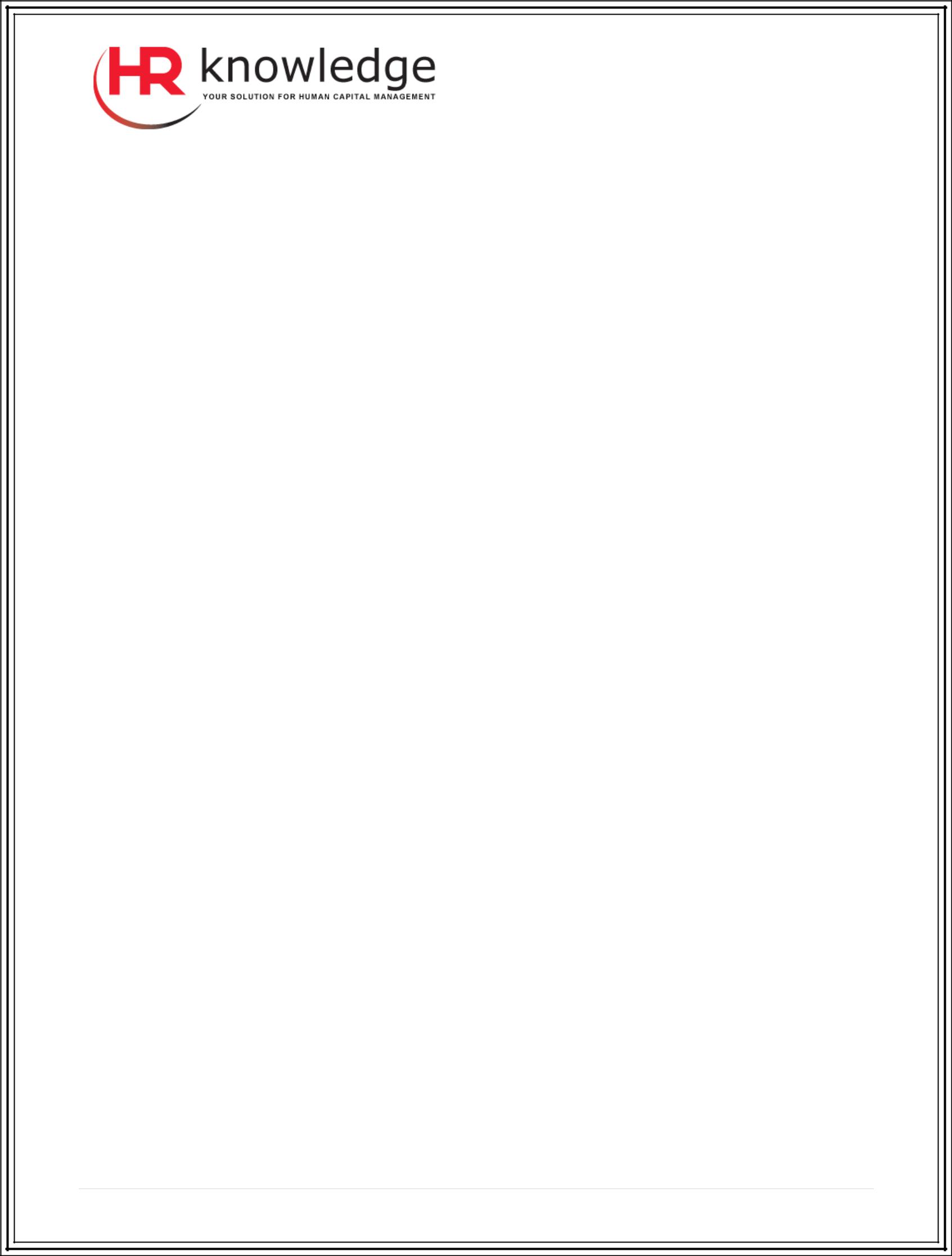 system save procedure. This provides for a more secure backup of personal computer-­‐ related systems where a local area disaster could wipe out important personal computer systems.Section 8: Time table to restoration of normalcy:Evaluate the time and duration for this arrangement and when systems will be back to normal. Keep clients/vendors informed and give them those estimates and keep them posted.Section 9: Testing the disaster recovery planIn successful contingency planning, it is important to test and evaluate the plan regularly. Keep your plan current. Keep records of changes to your plan, contact lists, backup schedules and procedures.Disaster Recovery Plan ChecklistPlan InitiationNotify senior managementContact and set up disaster recovery teamDetermine degree of disasterImplement proper recovery plan dependent on extent of disasterMonitor progressContact all necessary personnelContact vendorsContact customers/clientsSet up temporary office and workspace, if neededFollow-­‐Up ChecklistList teams and tasks of eachObtain emergency cash and set up transportation to and from backup site, if necessarySet up living quarters, if necessaryList all personnel and their telephone numbersEstablish user participation planSet up the delivery and the receipt of mailEstablish emergency office suppliesRent or purchase equipment, as neededDetermine applications to be run4 | P a g eSet up primary vendors for assistance with problems incurred during emergencyPlan for transportation of any additional items needed at backup siteEnsure that all personnel involved know their tasksNotify insurance companies5 | P a g eSection 5: Customers/Clients to be notifiedSection 5: Customers/Clients to be notifiedSection 5: Customers/Clients to be notifiedNameCompanyAddressTelephone